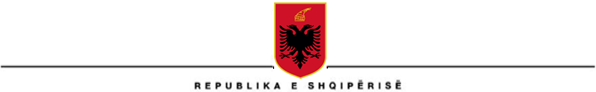 MINISTRIA E FINANCAVE UDHËZIMNr. ___, datë __/ __/ 2024PËR ZBATIMIN E MARRËVESHJEVE PËR SHMANGIEN E TATIMIT TË DYFISHTË DHE PARANDALIMIN E EVAZIONIT FISKALNë mbështetje të nenit 102, pika 4 të Kushtetutës së Republikës së Shqipërisë, të neneve 10, 11 dhe 115/3, pika 1, të ligjit nr.9920, datë 19.05.2008 “Për procedurat tatimore në Republikёn e Shqipёrisё”, si dhe në zbatim të Marrëveshjeve bilaterale të ratifikuara nga Kuvendi i Republikës së Shqipërisë në lidhje me shmangien e taksimit të dyfishtë dhe parandalimin e evazionit fiskal, të cilat janë nënshkruar me vendet e tjera dhe kanë hyrë në fuqi në përputhje me dispozitat e Ligjit “Për Marrëveshjet Ndërkombëtare në Republikën e Shqipërisë”, Ministri i Financave,                                                              UDHËZON:1- DISPOZITA TË PËRGJITHSHME Ky Udhëzim përcakton kriteret dhe procedurat për zbatimin e dispozitave të Marrëveshjeve për shmangien e tatimit të dyfishtë dhe parandalimin e evazionit fiskal (këtu e më poshtë Marrëveshjet e Tatimit të Dyfishtë - MTD ).Marrëveshjet për shmangien e tatimit të dyfishtë, lejojnë eliminimin e tatimit të dyfishtë duke përcaktuar se cili nga shtetet ka të drejtë të tatojë disa të ardhura të një entiteti apo personi fizik, ose duke e ndarë këtë të drejtë midis dy shteteve, por pa rënduar tatimpaguesin me tatim të dyfishtë. Këto marrëveshje synojnë gjithashtu shmangien e evazionit fiskal nëpërmjet shkëmbimit të informacionit për të gjithë personat fizik apo entitetet që ushtrojnë aktivitet në të dyja shtetet ndërmjet të cilave është lidhur Marrëveshja. Marrëveshjet për Shmangien e Tatimit të Dyfishtë qё janё nё fuqi nё Republikёn e Shqipёrisё bazohen në modelet ndёrkombёtare pёr kёto marrёveshje të hartuara dhe përmirësuara nga Organizata për Zhvillim Ekonomik dhe Bashkëpunim (OECD) si dhe nga Organizata e Kombeve të Bashkuara (OKB). Megjithatё, Marrёveshjet e Taksimit tё Dyfishtё (MTD) janё gjithmonё bilaterale, pra dispozitat e tyre kanё efekt pёr shtetet kontraktuese qё i kanё nёnёhkruar dhe miratuar. Dispozitat e MTD-ve janё pjesё e legjislacionit tatimor dhe kanё pёrparёsi mbi dispozitat e legjislacioneve tё brendёshme tё shteteve kontraktuese. Pra nё çdo rast, kur sipas dispozitave tё MTD-së ekziston njё tarifё tatimore mё e ulёt se ajo e ligjit tё brendshёm ose pёrjashtim nga tatimi, kёto lehtёsi zbatohen me pёrparёsi nga dispozitat e legjislacionit tё brendёshёm.Interpretimi i dispozitave tё MTD-ve bazohet nё dispozitat konkrete tё MTD-së pёrkatёse. Nё rastet kur interpretimi dhe zbatimi i njё dispozite tё MTD-së ka vёshtirёsi teknike pёr t’u kuptuar dhe zbatuar pёr transaksione tё caktuara, atёhere duhet tё konsultohen komentarёt e Organizatёs pёr Bashkёpunim dhe Zhvillim Ekonomik (OECD) apo komentarёt e Organizatёs Kombeve tё Bashkuara (UN) pёr Marrёveshjet e Taksimit tё Dyfishtё. Nё çdo rast do tё pёrdoren ato komente dhe sqarime qё lidhen me formulimin e dispozitёs nё MTD-në pёrkatёse qё po zbatohet nga tatimpaguesi shqiptar. Shembull: nёse njё dispozitё e njё MTD-je nё Shqipёri ёshtё saktёsisht e formuluar si tek Modeli i OECD-sё, atёherë duhet tё pёrdoren komentarët e OECD-sё pёr atё dispozitё. Sigurisht, nё çdo rast, komentarёt e OECD-sё apo UN lexohe dhe interpretohen nё pёrputhje me rastet konkrete.Marrёveshjet e Tatimit tё Dyfishtё (MTD) aplikohen pёr tatimet mbi tё ardhurat dhe mbi kapitalin tё cilat listohen respektivisht pёr tё dyja shtetet kontraktuese nё çdo MTD. Dispozitat e MTD nё asnjё rast nuk vendosin tatime qё nuk ekzistojnё ose qё tё jenё mё tё larta se ato tё sanksionuara nё legjislacionet e brendshme. Dispozitat MTD eliminojnë tatimin e dyfishtё, duke pёrcaktuar se cili nga shtetet kontraktuese e ka tё drejtёn pёr tё tatuar apo e ndajnё kёtё tё drejtё ndёrmjet tё dyja shteteve, duke i akorduar njё tarifё tatimi tё reduktuar njёrit shtet (zakonisht shtetit tё burimit tё sё ardhurёs) tatim të cilin  shteti tjetёr e njeh duke lejuar kreditimin e tij, apo duke e pёrjashtuar tё ardhurёn nga tatimi nё shtetin tjetёr.Marrёveshja pёrdor termat “Njeri Shtet Kontraktues” dhe “Shteti tjetёr Kontraktues”, por tatimpaguesi qё zbaton MTD apo organi tatimor qё kontrollon zbatimin, nё varёsi tё transaksionit qё ka ndodhur nё praktikё dallon qartё pozicionin e tatimpaguesit shqiptar, tatimpaguesit nё shtetin tjetёr dhe respektivisht shtetet kontraktuese sipas dispozitёs pёrkatёse tё Marrёveshjes. Modeli i marrëveshjes për shmangien e tatimit të dyfishtë dhe parandalimin e evazionit fiskal për Shqipërinë është sipas aneksit 1 bashkëlidhur këtij udhëzimi.2- KONCEPTET KRYESORE PËR ZBATIMIN E MTD-ve.Pёr efekt tё kuptimit dhe zbatimit tё çdo MTD-je, duhet tё mbahen parasysh disa parime dhe koncepte, mё kryesoret nga tё cilat janё:2.1 Parimi i RezidencësTermi "rezident", në gjuhën tatimore përdoret për të përcaktuar personat fizik ose shoqëritë (entitetet) të cilët, sipas kritereve të përcaktuara në legjislacionin e një shteti, konsiderohen rezidentё tatimorё të atij shteti, dhe kanë detyrimin të deklarojnë dhe paguajnë tatimet dhe taksat në atë shtet për të ardhurat e tyre mbarëbotërore, të realizuara brenda dhe jashtë vendit të rezidencës tatimore. Legjislacioni tatimor vendos kritere sipas tё cilave njё individ apo njё entitet konsiderohet rezident nё atё shtet. Kjo do tё thotё qё individi apo entiteti qё plotёson kushtet pёr tu konsideruar rezident nё njё shtet ka detyrimin tё deklarojё tё ardhurat nё shkallё botёrore nё atё shtet. Pra “parimi i rezidencёs” fokusohet tek tatimpaguesi, i cili nёse konsiderohet rezident nё njё shtet duhet tё deklarojё dhe tatohet nё atё shtet pёr tё ardhurat globale.2.2 Parimi i Burimit.Sipas këtij parimi, të ardhurat ose fitimet e krijuara (realizuara) në një shtet duhet të tatohen në atë shtet, pavarësisht nëse tatimpaguesi (personi fizik ose entiteti) është rezident nё njё shtet tjetёr. Shembull: sipas parimit të burimit, tё ardhurat nga pasuritë e paluajtshme të vendosura në një shtet (tokë, ndërtesa, etj.) duhet të tatohen në atë shtet, pavarësisht nëse pronari i tyre është rezident nё njё shtet tjetёr. Po kёshtu, në përgjithësi (sepse në cdo rast duhet të konsultohet dispozita e MTD-së përkatëse).  nёse njё artist realizon tё ardhura nga njё koncert qё realizohet nё njё shtet, sipas parimit tё burimit duhet tё tatohet nё kёtё shtet, pavarёsisht se artisti ёshtё rezident tatimor nё njё shtet tjetёr tek i cili deklaron dhe tatohet nё shkallё globale.Ka raste kur njё tatimpagues rezident i njё shteti, realizon tё ardhura apo zotёron kapitale nё njё shtet tjetёr, mund tё taktohet dy herё, pra njё herё nё shtetin ku ёshtё burimi i tё ardhurave dhe njё herё nё shtetin e rezidencёs sё tatimpaguesit.2.3 Tatimi i tatimpaguesve jo-rezidentë në Republikën e ShqipërisëNjë person, i cili nuk është rezident për qëllime tatimore në Shqipëri (konsiderohet jorezident) ka aktivitete në/ose me rezidentë tatimorë shqiptarë, sipas legjislacionit tatimor shqiptar mund t’i lindin detyrime tatimore të pagueshme në Shqipëri (shtetin e burimit). Për këtë qëllim,  kategoritë e të  ardhurave të tilla për të cilat mund të lindin detyrime dhe që janë të parashikuara në MTD mund të përfshijnë, por pa u kufizuar:investimet pasive ose të ardhurat e portofolit që rrjedhin nga zotërimi i pasurisë dhe që gjenerojnë: interesa, dividentë ose honorare të paguara nga një person ose entitet në shtetin e burimit (Shqipëri).. të ardhura nga një biznes i ofrimit të shërbimeve, nëse i atribuohen ose jo një selie të përhershme të jorezidentit në shtetin e burimit (Shqipëri). të ardhura nga drejtimi i bizneseve të tjera, pavarësisht nëse i atribuohen ose jo një selie të përhershme të jorezidentit në shtetin e burimit (Shqipëri).të ardhura nga ofrimi i shërbimeve si punonjës që ushtrohen në shtetin e burimit (Shqipëri)..të ardhura nga fitimet e realizuara nga jorezidenti në shtetin e burimit. Në përcaktimin nëse është subjekt  ose jo i pagimit të tatimit të jorezidentëve mbi të ardhurat që rrjedhin nga vendi i burimit, është i rëndësishëm identifikimi i jorezidentëve. Për personat që realizojnë të ardhura nga aktivitetet e biznesit, informacioni merret nga paguesi rezident tatimor shqiptar. Në rastin e interesit, dividentëve dhe honorareve, jorezidenti duhet të vërtetojë edhe nëpërmjet dokumentacionit pronësinë përfituese të shumave në fjalë. Në këtë rast pronësia përfituese mund të jetë gjithashtu objekt i një kërkese informacioni nga Administrata tatimore shqiptare, pranë autoriteteve tatimore të shtetit ku është rezident tatimpaguesi.2.4 Tatimi i DyfishtëTё dyja parimet e mёsipёrme, pra parimi i rezidencёs dhe parimi i burimit zbatohen nё legjislacionet tatimore tё shumicёs sё vendeve tё botёs duke sanksionuar sa vijon:personat fizik dhe entitetet që konsiderohen rezidentë të një shteti i nënshtrohen tatimit në atë shtet për të  ardhurat totale të fituara në mbarë botën, d.m.th. në këtë shtet dhe kudo tjetër (parimi i  rezidences), dhe personat fizikё dhe entitetet që nuk janë rezidentë të atij shteti (jorezidentët) i nënshtrohen tatimit në atë shtet vetëm për të ardhurat e fituara në atë shtet (parimi i burimit).Pra, "Tatim të dyfishtë" kemi kur të njëjtat të ardhura, të fituara nga i njëjti person, tatohen dy herë: një herë në vendin ku realizohen të ardhurat dhe një herë në vendin ku tatimpaguesi ka rezidencën. Tatimi i dyfishtë mund të lindë gjithashtu kur të dy shtetet pretendojnë se, bazuar në kriteret e legjislacioneve të tyre të brendshme (që mund të jenë të ndryshme), një person fizik ose një entitet konsiderohet rezident në të dy shtetet (rezidencë e dyfishtë) dhe i nënshtrohet detyrimit të plotë tatimor në të dy shtetet. Pra, në këto kushte, vetëm fakti që veprimtaria e personit fizik apo e subjektit është e shtrirë në të dy shtetet dhe realizohen tё ardhura nё tё dy shtetet, jep si pasojё tatim të dyfishtë.Marrёveshja e Taksimit tё Dyfishtё (MTD) pёrmban kritere dhe rregulla qё pёrcaktojnё se nё cilin shtet kontraktues do tё konsiderohet rezident personi fizik apo entiteti, pamvarёsisht nga dispozitat e legjislacioneve tё brendёshme tё shteteve kontraktuese. Pasi pёrcaktohet rezidenca, MTD-ja pёrcakton tё drejtёn tatimore pёr secilin shtet kontraktues, pra atë të  shtetit të rezidencёs dhe atë të shtetit të burimit.2.5 Selia e pёrhershmeKoncepti i selisё sё pёrhershme ёshtё nga konceptet mё tё rёndёsishme tё MTD-ve. Zakonisht ky koncept jepet nё Nenin 5 tё çdo MTD-je dhe gjithmonё duhet lexuar nё kombinim me Nenin 7 (tё ardhurat nga biznesi). Gjithashtu, ky koncept parashikohet dhe në nenin 5 të ligjit nr 29/2023 “Për tatimin mbi të ardhurat”. Koncepti i Selisё sё Pёrhershme ka lindur si nevojё pёr tё pёrcaktuar prezencёn nё njё shtet kontraktues tё njё entiteti qё ёshtё rezident nё shtetin tjetёr kontraktues dhe tё drejtёn tatimore dhe bazёn tatimore nё shtetin ku ndodhet selia e pёrherёshme. Sipas kёtij koncepti, njё entitet (shoqёri) rezidente nё njё Shtet Kontraktues mund tё tatohet nё Shtetin tjetёr Kontraktues: (i) nёse ka njё seli tё pёrhershme nё kёtё shtet tjetёr dhe, (ii) pёr tё ardhurat qё i atribuohen kёsaj selie tё pёrherёshme. Shembull : Shoqёria “A” ёshtё shoqёri rezidente tatimore Italiane dhe bёn mirёmbajtjen e paisjeve mjeksore, skanera, etj., tek Spitali “X” nё Shqipёri. Kjo shoqёri ka njё zyrё fikse dhe njё magazinё nё dispozicion pranё spitalit ku mban paisjet e punёs dhe pjesёt e kёmbimit pёr mirёmbajtjen e paisjeve mjeksore. Shoqёria Italiane “A” ka njё staf tё pёrhershёm prej 3 personash, por shpesh vijnё edhe ekspertё tё ndryshёm sipas nevojave. Sipas MTD-së (Neni 5 dhe 7), Shoqёria rezidente Italiane “A” mund tё tatohet nё Shqipёri vetёm nёse ka njё Seli tё Pёrherёshme nё Shqipёri. Po tё shihet me kujdes pёrkufizimi i Selisё sё Pёrherёshme (Neni 5 i MTD) ёshtё e qartё se Shoqёria rezidende Italiane “A” ka njё vend fiks bisnesi nё Shqipёri, pra ka njё seli tё pёrherёshme nё Shqipёri dhe sipas Nenit 7 tё MTD-së, tё ardhurat qё i atribuohen kёsaj selie tё pёrherёshme do tё tatohen nё Shqipёri. Pra shoqёria Italiane tё regjistrojё njё Degё nё Shqipёri dhe tё mbajё evidencё tё plotё sipas standarteve tё kontabilitetit dhe legjislacionit tatimor shqiptar dhe tё tatohet nё Shqipёri pёr fitimet e degёs. 3- ZBATIMI I MTD-ve DHE DOKUMENTACIONI I KЁRKUAR.Marrëveshjet e tatimit të dyfishtë janë pjesë e legjislacionit tatimor,  zbatohen nga tatimpaguesit dhe kontrollohen me baza risku nga administrata tatimore.Tatimpaguesit rezidentё tatimorё shqiptarё zbatojnё dispozitat e MTD-ve pёrkatёse duke plotësuar dokumentacionin sipas afateve të pёrcaktuara nё pikёn 3 tё kёtij Udhёzimi dhe në nenin 115/3 të ligjit “Për procedurat tatimore në Republikën e Shqipërisë”, të ndryshuar. 3.1 Dokumentacioni qё provon zbatimin e MTD. Tatimpaguesi duhet tё provojё zbatimin e MTD duke ngarkuar on-line nё sistemin tatimor/duke dorëzuar, nё afatet e pёrcaktuaranë nenin 115/3 të ligjit “Për procedurat tatimore në Republikën e Shqipërisë, dokumentacinon si vijon:a. Formulari sipas modeli të përcaktuar në aneksin 2, bashkëlidhur këtij udhëzimi, i cili pёrmban tё dhёna tё plota pёr tatimpaguesin rezident shqiptar, pёr tatimpaguesin rezident tatimor nё shtetin tjetёr kontraktues, llojin e pagesёs nga tatimpaguesi shqiptar (e ardhur pёr tatimpaguesin rezident nё shtetin tjetёr).b. Kontratat e shërbimit me kompaninë jorezidente, në gjuhën/gjuhët që është nënshkruar nga palët. Në rastet e kontratave komplekse, dhe kur administrata tatimore ka vështirësi në zbërthimin dhe kuptueshmërinë e kontratave apo natyrës së shërbimeve, struktura përkatëse nëse e sheh të nevojshme mund të kërkojë nga tatimpaguesi rezident tatimor shqiptar, përkthimin në gjuhën shqipe të kontratës, si dhe sqarime me shkrim në lidhje me termat e kontratës dhe llojet  dhe natyrën e shërbimeve të furnizuara.  Në cdo rast, si datë e depozitimit të dokumentacionit, llogaritet data fillestare e ngarkimit/dorëzimit të dokumentacionit (formularit të aplikimit, kontratës dhe certifikatës së rezidencës). c. Çertifikatёn e rezidencёs pёr furnitorin (personin jo rezident nё Shqipёri) qё ёshtё rezident nё Shtetin tjetёr Kontraktues.  Çertifikata e rezidencёs lёshohet nga autoritetet kompetente nё Shtetin tjetёr Kontraktues dhe ajo pranohet nё formё elektronike apo nё letёr nё formatin e lёshuar nga ato autoritete tё Shtetit tjetёr Kontraktues.  d. Njё listё pёrmbledhёse tё faturave tё huaja tё lёshuara nga rezidenti tatimor nё shtetin tjetёr, pёr tё cilat ёshtё zbatuar MTD; e. Njё listё pёrmbledhёse të pagesave tё kryera nga tatimpaguesi shqiptar pёr tatimpaguesin rezident nё shtetin tjetёr, pёr tё cilin ёshtё zbatuar MTD.Dokumentacioni i dorëzuar nga tatimpaguesi rezident shqiptar konsiderohet “Njoftim i Administratës Tatimore për zbatimin e MTD-së” dhe nuk është kërkesë për miratim nga Administrata Tatimore.  Kontrolli tatimor mbi zbatimin e MTD-së nga tatimpaguesi bëhet sipas pikës 5 të këtij Udhëzimi.Drejtoria e Pёrgjithshme e Tatimeve mund tё kryejë verifikime nёpёrmjet shkёmbimit tё informacioneve me autoritetet e shteteve tё tjera kontraktuese.3.2 Afatet e dorёzimit/ngarkimit tё dokumentacionit nё sistemin tatimorNë zbatim të nenit 115/3 të ligjit “Për procedurat tatimore në R.Sh., pёrcaktohen afatet e mёposhtme pёr ngarkimin/dorёzimin e dokumentacionit mbёshtetёs nga tatimpaguesi pёr zbatimin e MTD-së:Dokumentacioni i listuar nё pikёn 3.1 lart duhet tё ngarkohet nё sistemin elektronik tatimor/dorëzohet, brenda vitit kalendarik qё pason vitin nё tё cilin janё zbatuar dispozitat e MTD. Nёse sistemi elektronik tatimor nuk mundëson ngarkimin elektronik të dokumentacionit, apo ka probleme teknike, tatimpaguesi dorёzon me shkresё zyrtare nё letёr ose me njё mbajtёs elektronik (CD) dokumentacionin e kёrkuar në drejtorinë rajonale tatimore përkatëse.Nёse tatimpaguesi nuk ngarkon nё sistem dokumentacionin/nuk e dorëzon brenda afatit tё pёrcaktuar nё paragrafin (a) tё pikёs 3.2, atёhere, ndaj tatimpaguesit do tё aplikohet njё gjobё prej 10.000  lekёsh pёr çdo muaj tё paraqitjes me vonesё. Kjo gjobё aplikohet deri nё 24 muaj pasues, pas pёrfundimit tё afatit tё pёrcaktuar nё paragrafin (a) tё pikёs 3.2.Nёse tatimpaguesi nuk paraqet dokumentacionin edhe pas kalimit tё afatit prej 24 muajsh tё pёrcaktuar nё paragrafin (b) tё pikёs 3.2, atёhere tatimpaguesi humbet tё drejtёn e zbatimit tё dispozitave tё MTD dhe duhet tё paguajё/kthejё tatimet e pa paguara apo pjesёn e reduktuar tё tatimit sipas MTD-së, si edhe gjobat dhe interesat pёr pagesё tё vonuar nё pёrputhje me Ligjin “Pёr Procedurat Tatimore nё Republikën e Shqipërisë”. 4- LËSHIMI I ÇERTIFIKATËS SË REZIDENCËS PËR TATIMPAGUESIT SHQIPTARË.4.1. Çertifikata e Rezidencës shërben për të vërtetuar se tatimpaguesi plotёson kushtet e pёrcaktuara nё legjislacionin tatimor pёr tu konsideruar rezident tatimor nё Shqipёri, pra edhe detyrimin pёr tё deklaruar në Shqipëri tё ardhurat nё shkallё botёrore, të realizuara në Shqipëri dhe jashtë saj. Kjo çertifikatë i shërben tatimpaguesit për ta paraqitur tek autoritetet e shtetit tjetёr kontraktues, nё zbatim tё MTD-së pёrkatёse apo qoftё edhe legjislacionit tё brendshёm nё atё shtet tjetёr. 4.2. Për tatimpaguesit e regjistruar dhe të pajisur nga Qendra Kombëtare e Biznesit me Numur Identifikimi (NUIS),  Çertifikata e Rezidencës lëshohet nëpërmjet aplikimit në e-albania.4.2. Për individët, Çertifikata e rezidencës lëshohet brenda 30 ditёve nga paraqitja e kёrkesёs sё tyre pranё shёrbimit tё tatimpaguesve nё Drejtoritё Rajonale Tatimore. Pёr t’u paisur me Çertifikatё Rezidence Tatimore, individët duhet të dorëzojnë në Drejtoritё Rajonale Tatimore dokumentacionin e mëposhtëm: Njё kërkesё e shkurtёr për t’u paisur  me Çertifikatë Rezidence Tatimore, duke pёrcaktuar edhe periudhёn tatimore (zakonisht vitin kalendarik), dhe Kopje tё Deklaratёs Individuale Vjetore tё tё Ardhurave globale (DIVA –), nёse plotёson kushtet pёr bёrjen e kёsaj deklarate dhe/ose kontratёn e punёs kur ёshtё i punёsuar, si edhe kopje të çertifikatës së pronësisë ose kontratën e qirasë ku banon, ose; Vërtetimin e lëshuar nga Policia e Shtetit, në të cilën tregohet hyrja/dalja nga Shqipëria dhe  provohet se ka qёndruar mё shumё se 183 ditё nё Shqipёri, sipas pёrcaktimit nё Ligjin “Pёr Tatimin mbi tё Ardhurat”, ose një deklaratë individuale që përcakton ditët e qëndrimit në Shqiperi, e shoqëruar me kopje të fletëve të pasaportës që tregojnë hyrje-daljet në territorin e Republikës së Shqipërisë, ose Dokumentacion qё provon se ёshtё punonjёs i Shtetit Shqiptar nё njё ambasadё apo konsullatё apo instucion tjetёr si pёrfaqsues i Shqipёrisё nё njё Shtet tjetёr.Çertifikata lёshohet sipas aneksit 3  bashkëlidhur këtij udhëzimi. 5- KONTROLLI DHE MONITORIMI I ZBATIMIT TЁ DISPOZITAVE TЁ MTD-ve.5.1. MTD-të  janё pjesё integrale e legjislacionit tatimor dhe kontrolli i zbatimit tё tyre bёhet nё pёrputhje me dispozitat pёr kontrollin tatimor tё parashikuara në Ligjin “Pёr Procedurat Tatimore nё Republikёn e Shqipёrisё” dhe aktet nënligjore në zbatim të tij, përfshirë Udhezimet dhe Manualet.5.2. Zgjedhja e tatimpaguesve pёr kontroll bёhet bazuar nё analizёn e riskut. Kontrollet pёr zbatimin e dispozitave tё Marrёveshjeve duhet tё jenё pjesё e programeve tё kontrollit tatimor, së bashku me tatimet direkte qё mbulon Marrёveshja.5.3. Struktura përkatëse në Drejtorinë e Përgjithshme të Tatimeve, e ngarkuar me detyrat e mbikqyrjes së Marrëveshjeve:analizon dokumentacionin e  depozituar nga tatimpaguesi sipas pikës 3 më lart dhe, kur ai është i paplotë apo ka nevojë për sqarime, njofton tatimpaguesin ta plotësojë atë;bazuar në kriteret e riskut orienton strukturat e kontrollit tatimor  në Drejtoritë Rajonale për verifikimin dhe kontrollin e transaksioneve që i rezultojnë me risk. Vemendje e shtuar duhet të tregohet me pagesat e tatimpaguesve rezidentë shqiptarë për tatimpagues rezidentë në vende të cilësuara si “parajsa fiskale” apo “juridiksione specifike” të përcaktuara në listën e Aneksit 1 të Udhëzimit “Për transferimin e cmimit dhe marrëveshjet e Cmimit në avancë”.monitoron dhe kërkon nga strukturat e kontrollit tatimor në Drejtoritë Rajonale zbatimin e penaliteteve të parashikuara në Ligjin “Për procedurat tatimore në Republikën e Shqipërisë” dhe pikës 3.2 më lart.   5.3. Zbatimi i gabuar i dispozitave tё Marrёveshjeve tatimore dёnohet nё pёrputhje me dispozitat e Ligjit “Pёr Procedurat Tatimore në Republikën e Shqipërisë”, duke rivlerёsuar detyrimet tatimore, gjobat dhe interesat pёr pagesё tё vonuar nё pёrputhje me dispozitat e atij Ligji, akteve nënligjore në zbatim të tij dhe këtij Udhëzimi.5.4. Pёr çdo paqartësi apo vёshtirёsi teknike nё kuptimin e kontrollit tё zbatimit të dispozitave tё Marrёveshjeve tatimore, inspektorёt e kontrollit tatimor asistohen nga strukturat përkatëse përgjegjëse nё Drejtorinё e Pёrgjithshme tё Tatimeve..5.5. Nё çdo rast DPT ka tё drejtё tё shkёmbejё informacione apo tё nisё procedura tё mirёkuptimit reciprok me autoritetet kompetente tё shteteve tё tjera kontraktuese pёr raste qё e gjykon tё arёsyeshme dhe qё ndihmojnё nё zbatimin e MTD si pёr shmangien e taksimit tё dyfishtё por edhe pёr parandalimin dhe shmangien e evazionit fiskal. 5.6 Cdo 6 muaj, përkatësisht brenda datës 30 qershor dhe 31 Dhjetor të cdo viti Drejtoria e Përgjithshme e Tatimeve dërgon pranë Ministrisë përgjgegjëse për financat një informacion të detajuar i cili për cdo marrëveshje dispozitat e së cilës janë zbatuar nga tatimpaguesi, përban;1. titullin e MTD bilaterale;2. llojin e së ardhurës;3. shumën e së ardhurës ;4. datën e pagesës;5. nenin e marrëveshjes së zbatuar;6. nr. e certifikatave te rezidencës të lëshuara për personat juridikë dhe individët; dhe7. cdo informacion tjetër që mund të kërkohet nga Ministria përgjegjëse për financat  6- DORËZIMI I DOKUMENTACIONIT PËR ZBATIMIN E MTD-SË.Administrata Tatimore merr masa që brenda vitit 2024, të ofrojë për tatimpaguesit mundësinë e dorëzimit të dokumentacionit sipas pikës 3 të këtij Udhëzimi nëpërmjet sistemit Cats dhe ngarkimit të dokumenteve të kërkuara. Deri në bërjen efektive të dorëzimit elektronik të praktikës, Administrata tatimore pranon dokumentacionin e kërkuar në letër apo CD.  7- SHFUQIZIMKy udhëzim shfuqizon Udhëzimin nr. 6, datë 10.02.2004 “Për marrëveshjet bilaterale për shmangien e tatimit të dyfishtë dhe parandalimin e evazionit fiskal.”8- HYRJA NЁ FUQI Ky Udhёzim hyn nё fuqi menjёherё.MINISTËR I FINANCAVEERVIN METE